Evid. št.: ŠPP-05-2020-146
16.1.2020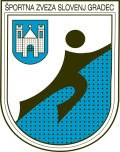 OSNOVNIM ŠOLAM KOROŠKE REGIJEPODROČNO EKIPNO TEKMOVANJE  V ŠAHU  Mentorje pozivamo, da s seboj prinesejo šahovske ure ter  naročilnico za malico – za vse učence in mentorje. Vsi učenci morajo imeti copate.  Rok Konečnik Športna zveza Slovenj GradecVodja področnega centra KoroškaObveščeni:Osnovne šole koroške regijeNacionalni koordinatorZavod za šport PlanicaPRIJAVNICANAZIV ŠOLE:_________________________________________KATEGORIJA: F9KATEGORIJA: F12KATEGORIJA: F15KATEGORIJA: D9KATEGORIJA: D12KATEGORIJA: D15Ime spremljevalca:______________________________________Ime mentorja:__________________________________________ŠPORTNA ZVEZA SLOVENJ GRADECREGIJSKA PISARNA OKS-ZŠZSPODROČNI CENTER KOROŠKAKOPALIŠKA ULICA 272380 SLOVENJ GRADECT: +386 (0)2 8838180F: +386 (0)2 8838181E: info@sportnazvezasg.si      www.sportnazvezasg.si Organizator:Športna zveza Slovenj GradecIzvajalec tekmovanja:OŠ Brezno-Podvelka, DŠR SplavarKraj tekmovanja:OŠ Brezno-PodvelkaDatum tekmovanja:sreda, 12. 2. 2020, s pričetkom ob 14.00 uriKategorije:učenci/ke letnik 2011 in mlajši/e učenci/ke letnik 2008 in mlajši/e učenci/ke letnik 2005 in mlajši/e Priznanja:prvi trije v vsaki kategoriji prejmejo pokalePrijave:Na priloženih obrazcih do srede, 6. februarja 2020 ,do 12.00 ure, na elektronski naslov tanja.blaznik-cvetko@os-brezno.si in hkrati jernej.selic@gmail.com (DŠR Splavar)Tekmovalcev, ki ne bodo pravočasno prijavljeni, ne bomo upoštevali. Ob prihodu na tekmovanje naj mentorji potrdijo prijave igralcev do 13.45.Na priloženih obrazcih do srede, 6. februarja 2020 ,do 12.00 ure, na elektronski naslov tanja.blaznik-cvetko@os-brezno.si in hkrati jernej.selic@gmail.com (DŠR Splavar)Tekmovalcev, ki ne bodo pravočasno prijavljeni, ne bomo upoštevali. Ob prihodu na tekmovanje naj mentorji potrdijo prijave igralcev do 13.45.Pravila:Pravico nastopa imajo učenci osnovnih šol Koroške regije in sicer ena ekipa iz vsake šole.TURNIRSKI PRAVILNIK – PROPOZICIJE:7 kol ali manj (odvisno od števila tekmovalcev; tekmovanje se vodi z računalniškim programom »švicar«).Partija traja 2 x 15 minut.učenke in učenci v najmlajši skupini  (letniki 2011 in mlajši) ne igrajo na urepri najmlajših traja partija 30 minut. Po tem času  tekmovalna komisija oceni  nedokončane partije in določi rezultat.ekipo fantov sestavljajo 4 igralci in rezerva, v ekipi fantov so lahko tudi dekleta; v kategoriji 2011 in mlajši:  3 igralci +1 rezerva.Ekipo deklet sestavljajo 3 igralke in rezerva; v kategoriji 2011 in mlajše 2 igralki +1 rezerva. Razporeditev po deskah je po presoji mentorja ob upoštevanju pravila 150 točk razlike v ratingu in se prijavi pred začetkom tekmovanja. Vrstni red igralcev je dokončen.Za tekmovanje v vseh kategorijah veljajo pravila za pospešeni šah.V vseh kategorijah poteka tekmovanje po bergerjevem sistemu, razen če bo prijavljenih več kot 8 ekip. V tem primeru bo tekmovanju po švicarskem sistemu.Kriteriji za uvrstitev so: osnovne točke, meč točke, Sonneborn – Berger kriterij, medsebojni rezultat, večje število zmag, žreb.Udeleženci regijskega tekmovanja v kategorijah do 12 let, se lahko udeležijo Državnega ekipnega prvenstva do 12 let, ki je odprto.Pravico nastopa imajo učenci osnovnih šol Koroške regije in sicer ena ekipa iz vsake šole.TURNIRSKI PRAVILNIK – PROPOZICIJE:7 kol ali manj (odvisno od števila tekmovalcev; tekmovanje se vodi z računalniškim programom »švicar«).Partija traja 2 x 15 minut.učenke in učenci v najmlajši skupini  (letniki 2011 in mlajši) ne igrajo na urepri najmlajših traja partija 30 minut. Po tem času  tekmovalna komisija oceni  nedokončane partije in določi rezultat.ekipo fantov sestavljajo 4 igralci in rezerva, v ekipi fantov so lahko tudi dekleta; v kategoriji 2011 in mlajši:  3 igralci +1 rezerva.Ekipo deklet sestavljajo 3 igralke in rezerva; v kategoriji 2011 in mlajše 2 igralki +1 rezerva. Razporeditev po deskah je po presoji mentorja ob upoštevanju pravila 150 točk razlike v ratingu in se prijavi pred začetkom tekmovanja. Vrstni red igralcev je dokončen.Za tekmovanje v vseh kategorijah veljajo pravila za pospešeni šah.V vseh kategorijah poteka tekmovanje po bergerjevem sistemu, razen če bo prijavljenih več kot 8 ekip. V tem primeru bo tekmovanju po švicarskem sistemu.Kriteriji za uvrstitev so: osnovne točke, meč točke, Sonneborn – Berger kriterij, medsebojni rezultat, večje število zmag, žreb.Udeleženci regijskega tekmovanja v kategorijah do 12 let, se lahko udeležijo Državnega ekipnega prvenstva do 12 let, ki je odprto.DESKAIME IN PRIIMEKLETNICA ROJSTVA123REZERVADESKAIME IN PRIIMEKLETNICA ROJSTVA1234REZERVADESKAIME IN PRIIMEKLETNICA ROJSTVA1234REZERVADESKAIME IN PRIIMEKDATUM ROJSTVA12REZERVADESKAIME IN PRIIMEKDATUM ROJSTVA123REZERVADESKAIME IN PRIIMEKDATUM ROJSTVA123REZERVA